Ликвидация задолженностей по оплате за жилищно - коммунальные услуги нанимателей помещений специализированного жилищного фонда (из опыта работы)Социальный педагог ГБУ «Лениногорский детский дом»Черкасова Екатерина Викторовна Проблема задолженности детей-сирот за жилищно-коммунальные услуги носит массовый характер. В настоящее время  это  является насущной проблемой многих муниципальных образований Республики Татарстан. В контексте обозначенной проблематики, нашей службой сопровождения был проведен анализ, посвященный вопросам задолженности, причинам ее возникновения и возможным направлениям работы по уменьшению задолженности у детей из числа детей-сирот и детей, оставшихся без попечения родителей по оплате жилищно-коммунальных услуг.Так, причины неплатежей за жилищно-коммунальные услуги могут быть различного плана: финансовые, социальные, психологические.В рамках анализа возможных причин неплатежей за жилищно-коммунальные услуги был проведен пилотажный опрос лиц из числа детей-сирот и детей, оставшихся без попечения родителей за жилищно-коммунальных услуги. 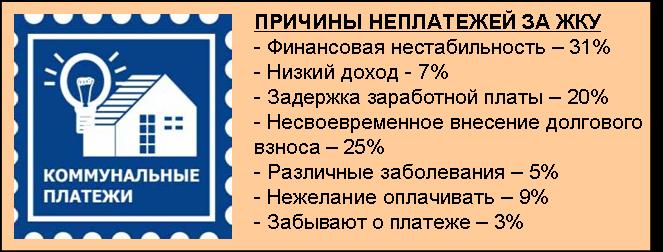 В ходе  проведения работы по выработке и реализации мероприятий по выявлению и ликвидации  задолженности по оплате жилья и коммунальных услуг, мы проводим  различные мероприятия, осуществление которых способствует повышению платежной дисциплины лиц из числа детей-сирот и детей, оставшихся без попечения родителей:  Мониторинг задолженности: Запрос финансово-лицевых счетов с указанием задолженности и выписки из домовой книги – ежемесячно;Построение  единой  политики  взаимодействия  организаций – поставщиков жилищно-коммунальных услуг и ООО «Единый расчетно-информационный центр»;Плановые выезды совместно со специалистами сектора опеки и попечительства по месту проживания квартиросъемщиков из числа детей-сирот и детей, оставшихся без попечения родителей на дому с целью выяснения основных причин возникновения задолженности и предложить возможные варианты погашения;Консультирование семей по вопросам получения различных видов социальной помощи и содействие в получении этой помощи;Мероприятия по предупреждению задолженности значительно влияют на снижение задолженности. Ведение телефонных переговоров с должниками на предмет погашения задолженности. Общение посредством социальных сетей, смс информирование, информирование детей из числа детей-сирот и детей, оставшихся без попечения родителей о последствиях неисполнения обязательств. Последствия: начисление пени за просрочку оплаты за ЖКУ, прекращение оказания коммунальных услуг с отключением коммуникаций: свет, газ, вода. Неоднократные личные встречи и беседы: необходимо проводить для того, чтобы совместно с неплательщиком найти решение проблемы. Я считаю, что это один из наиболее эффективных способов. При личной встрече можно предоставить должнику максимум информации о получении субсидий, о преимуществах своевременной оплаты и т.д. Приглашение на комиссию в целях помощи в разрешении ситуации1. Федотов Алексей – выпускник из приемной семьи. После комиссии по собственному желанию заключил договор о постинтернатном сопровождении, помогли трудоустроиться в «ЭКО ресурс»  прессовщиком.  2. Тимина Анастасия  - выпускница из приемной семьи. Мать - одиночка, ребенку 1.8 г. Пособие до полутора лет прекратилось, осталась без средств к существованию. Ребенок будет помещен в дом ребенка сроком на 3 месяца. Договор о постинтернатном сопровождении Анастасия заключила уже в мае 2016 г.  К октябрю собираем необходимый пакет документов для выделения государственной социальной помощи, часть которой уйдет на погашение долга. Необходима замена паспорта по достижению 20-летнего возраста.  Сектор опеки и попечительства ходатайствует о замене паспорта без наложения штрафа за несвоевременную замену паспорта. Будем оказывать помощь в трудоустройстве.Меры предсудебного воздействия. ЕРЦ письменно информировал всех о намерении обратиться в суд о взыскании задолженности. Проблема эффективного  взыскания задолженности сложна. Эта проблема насущная, не терпящая отлагательства, а соответствующая работа по её решению представляет собой довольно сложный и ответственный участок. Поэтому начинать ее целесообразно как можно быстрее и проводить как можно активней. Разработка всеобъемлющей системы действий по работе с должниками и последовательное ее применение позволят свести к минимуму задолженность по оплате жилищно-коммунальных услуг.